KATA PENGANTAR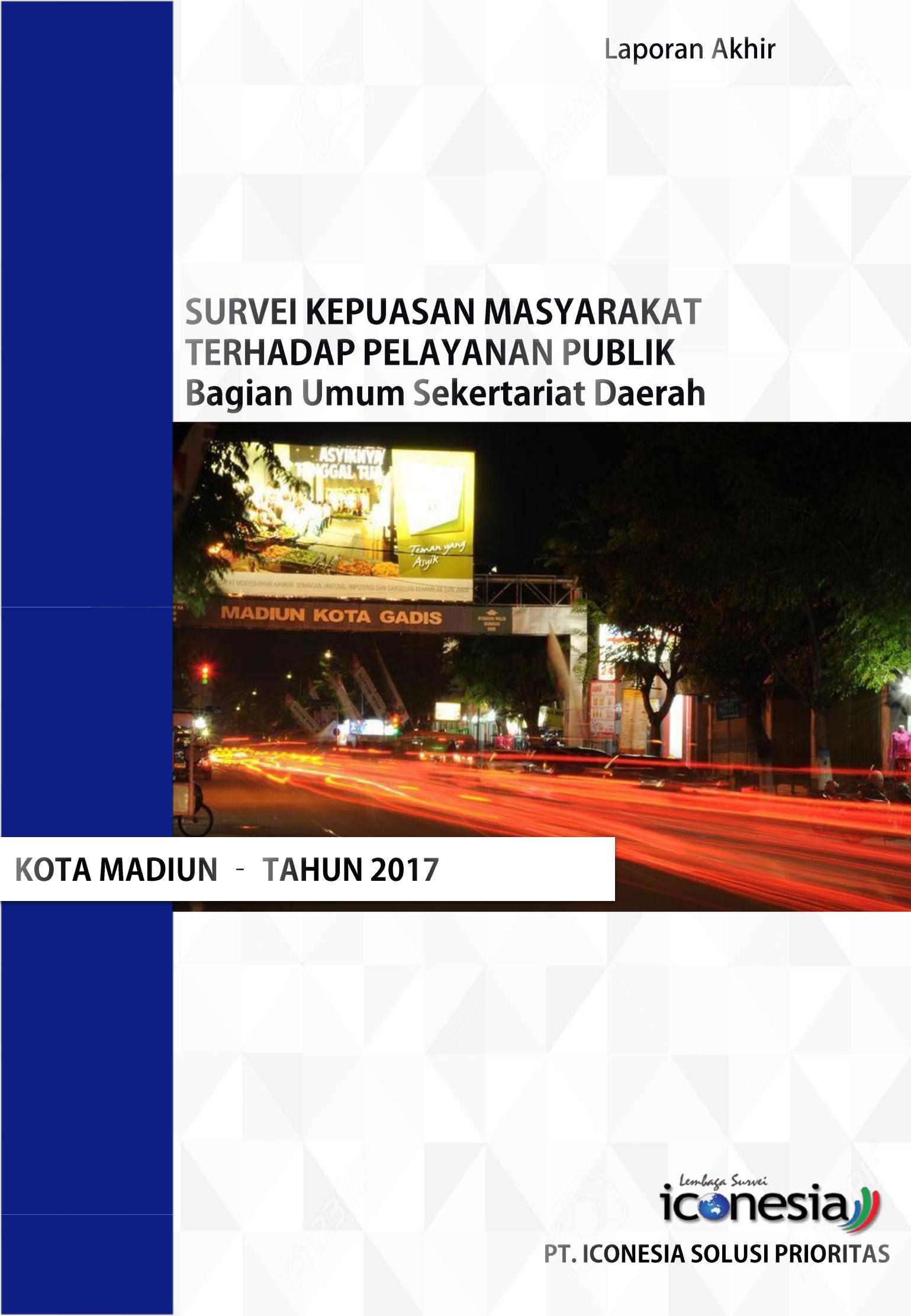 KATA PENGANTARPuji syukur kami panjatkan kepada Tuhan Yang Maha Esa, atas terselesaikannya Laporan Akhir untuk Pekerjaan Survei Kepuasan Masyarakat Terhadap Pelayanan Kunjungan Kerja di Sekretariat DPRD  Kota Madiun Tahun 2017.Laporan ini memuat keseluruhan hasil kegiatan dengan sistematika sebagai berikut: Pendahuluan, Teknik Pelaksanaan, Hasil Survey dan Analisis Data, Profil serta Pembahasan, Kesimpulan dan Saran, dan lampiran yang terdiri dari : Demografi/Karakteristik Responden, Kuesioner yang telah diisi Responden dan Dokumentasi Survei.Laporan ini kami sadari sangat banyak kekurangan, secara tulus kami mohon maaf. Semoga Laporan Akhir Survei Kepuasan Masyarakat Terhadap Pelayanan Kunjungan Kerja di Sekretariat DPRD  Kota Madiun Tahun 2017 dapat bermanfaat dan memberikan kontribusi untuk pelayanan publik di kota Madiun.Madiun,     Juli 2018SEKRETARIS DPRD KOTA MADIUNDrs. MISDI, M.SiTAR ISIDAFTARDAFTAR  ISIKata Pengantar	1Daftar Isi	2Bab 1	Pendahuluan	31.1. Latar Belakang	31.2. Maksud dan Tujuan	31.3. Target/ Sasaran	31.4. Output	41.5. Ruang Lingkup	41.6. Metodologi	51.7. Jangka Waktu Pelaksanaan	61.8. Tenaga Pelaksana	61.9. Pelaporan	6Bab 2	Teknik Pelaksanaan	72.1. Tahap Perencanaan	72.2. Tahap Pelaksanaan	72.3. Tahap Analisa Data dan Laporan	8Bab 3	Hasil Survei dan Analisis Data	10Bab 4	Profil dan Pembahasan	164.1. Profil Sekretariat DPRD	164.2. Pemahasan Hasil Survei	16Bab 5	Kesimpulan dan Saran	17Bab 6	Penutup	182ANBAB 1. PENDAHULUANLATAR BELAKANGPelayanan publik merupakan suatu tolok ukur kinerja pemerintah yang paling dapat dilihat. Masyarakat dapat langsung menilai kinerja pemerintah berdasarkan kualitas layanan publik yang diterima, karena kualitas layanan publik menjadi kepentingan banyak orang yang dampaknya langsung dirasakan masyarakat dari semua kalangan. Keberhasilan dalam membangun kinerja pelayanan publik secara profesional, efektif, efisien dan akuntabel akan mengangkat citra positif Pemerintah Daerah di mata warga masyarakatnya.Dalam rangka peningkatan kualitas pelayanan publik secara berkelanjutan, maka perlu dilakukan evaluasi terhadap pelayanan publik. Seiring kemajuan teknologi dan tuntutan masyarakat dalam hal pelayanan, unit penyelenggara pelayanan publik dituntut memenuhi harapan masyarakat dalam melakukan perbaikan pelayanan. Unit penyelenggara pelayanan publik adalah unit kerja/kantor pelayanan pada instansi pemerintah, yang secara langsung maupun tidak langsung memberikan pelayanan kepada penerima pelayanan.Salah satu upaya yang harus dilakukan dalam perbaikan pelayanan publik adalah melakukan Survey Kepuasan Masyarakat. Survey Kepuasan Masyarakat adalah pengukuran secara komprehensif kegiatan tentang tingkat kepuasan masyarakat yang diperoleh dari hasil pengukuran atas pendapat masyarakat/penerima layanan dalam memperoleh pelayanan dari penyelenggara pelayanan publik.Mengingat jenis layanan publik sangat beragam dengan sifat dan karakteristik yang berbeda, maka Survey Kepuasan Masyarakat dapat menggunakan metode dan teknik survey yang sesuai dan berpedoman pada Peraturan Menteri Pendayagunaan Aparatur Negara dan Reformasi Birokrasi Nomor 14 Tahun 2017 tentang Pedoman Survei Kepuasan terhadap Penyelenggaraan Pelayanan Publik.Dari hasil atas Survey Kepuasan Masyarakat akan dapat diketahui kekurangan dari masing-masing  variabel pelayanan  yang kemudian dapat diperoleh saran perbaikan terhadap peningkatan kualitas pelayanan1.2. MAKSUD DAN TUJUANKegiatan Survey Kepuasan Masyarakat terhadap Pelayanan Publik dimaksudkan untuk mendapatkan data tingkat kepuasan melalui survey kepuasan kepada masyarakat terhadap pelayanan publik yang dilakukan di Sekretariat DPRD di lingkungan Pemerintah Kota Madiun.Kegiatan Survey Kepuasan Masyarakat terhadap Pelayanan Publik bertujuan untuk mendapatkan feed back/umpan balik atas kinerja/kualitas pelayanan yang diberikan kepada masyarakat guna perbaikan/peningkatan kinerja/kualitas pelayanan secara berkesinambungan.1.3. TARGET/ SASARANSasaran Survey Kepuasan Masyarakat ini antara lain :Untuk mengetahui pencapaian kinerja khususnya dalam pelayanan Kunjungan Kerja  Pimpinan dan Anggota DPRD  ke DPRD Kota Madiun ;Penataan sistem, mekanisme, dan prosedur pelayanan, sehingga pelayanan dapatdilaksanakan secara berkualitas, berdaya guna, dan berhasil guna;Dengan tersedianya data hasil Survey Kepuasan Masyarakat terhadap pelayanan publik secara periodik maka akan dapat diperoleh banyak manfaat yaitu:a.	Diketahui kelemahan atau kekurangan dari masing-masing unsur dalam penyelenggaraan pelayanan;Diketahui kinerja penyelenggaraan pelayanan unit;Sebagai bahan penetapan kebijakan yang perlu diambil dan upaya yang perlu dilakukan oleh unit pelayanan;4d.	Diketahui tingkat kepuasan masyarakat secara menyeluruh terhadap hasil pelaksanaan pelayanan;Memacu persaingan positif antar unit penyelenggara pelayanan dalam upaya peningkatan kinerja pelayanan.Bagi masyarakat dapat diketahui gambaran tentang kinerja unit pelayanan.1.4. OUTPUTOutput kegiatan ini adalah Dokumen Survey Kepuasan Masyarakat terhadap Pelayanan Kunjungan Kerja Pimpinan dan Anggota DPRD di DPRD Kota Madiun, dengan subtansi sebagai berikut:Indeks Kepuasan Masyarakat terhadap Pelayanan Kunjungan Kerja Pimpinan dan Anggota DPRD.Rekomendasi Perbaikan Peningkatan Pelayanan Kunjungan Kerja Pimpinan dan Anggota DPRD.1.5. RUANG LINGKUPLingkup KegiatanLingkup kegiatan ini adalah Survey Kepuasan Masyarakat terhadap Pelayanan Kunjungan Kerja Pimpinan dan anggota DPRD ke DPRD/ Sekretariat DPRD Kota Madiun.Lokasi KegiatanKegiatan  dilaksanakan di Kantor DPRD dan  Sekretariat DPRD Kota Madiun.Data dan Fasilitas PenunjangData berupa Struktur Organisasi dan Standar Operasional Prosedur (SOP) Fasilitas penunjang berupa Laptop, Printer, dan Alat Fotocopy.d.	Alih PengetahuanSurvei mengikuti sosialisasi dan pelatihan terkait dengan substansi pelaksanaan survei dalam rangka alih pengetahuan antara lain tatacara penyusunan instrumen survey, penentuan besaran/teknik penarikan sampel, menentukan responden, melaksanakan survey, mengolah hasil survey dan menyajikan hasilnya dalam Laporan hasil survey kepuasan masyarakat.1.6. METODOLOGITahap Kegiatan Pekerjaan Survey Kepuasan Masyarakat di Sekretariat DPRD Kota Madiun dibagi dalam beberapa tahapan, yaitu :Tahap PertamaPenetapan jenis-jenis pelayanan sebagai obyek surveyPengembangan kuesioner yang disesuaikan dengan karakteristik pelayanan setiap unit yang dikembangkan dari 9 (sembilan) ruang lingkup sebagaimana diatur dalam Peraturan Menteri  Pendayagunaan Aparatur Negara dan Reformasi Birokrasi Nomor 17 Tahun 2017, antara lain:PersyaratanProsedurWaktu PelayananBiaya/tarifProduk Spesifikasi Jenis PelayananKompetensi PelaksanaPerilaku PelaksanaMaklumat PelayananPenanganan Pengaduan, Saran dan MasukanTahap KeduaPenetapan Tim Survey Perancangan dan pengembangan instrumen kuesionerPenetapan jumlah respondenPenetapan jadwal surveyPengadaan quizioner, ATK, dllMelakukan survey.Survey Kepuasan Masyarakat di lingkungan Pemerintah Kota Madiun dilaksanakan dengan menggunakan kuesioner :Responden adalah Pimpinan dan Anggota DPRD yang melaksanakan Kunjungan Kerja di DPRD Kota MadiunTahap KetigaKolekting, tabulasi dan analisis data surveyTahap KeempatPelaporan terdiri dari :PendahuluanTeknik pelaksanaanHasil survey dan penjelasan dataProfil dan pembahasanKesimpulan dan saranLampiranKarakteristik respondenDokumentasi1.7 JANGKA WAKTU PELAKSANAANJangka waktu pelaksanaan kegiatan selama 90 (Sembilan puluh) hari kalender, dengan jadwal sebagai berikut :1.8 TENAGA PELAKSANAKasubag dan Staf di Sekretariat DPRDPELAPORANLaporan ini memuat hasil survey. Adapun sistematikanya sebagai berikut:PendahuluanTeknik pelaksanaanHasil survey dan penjelasan sementaraKesimpulanLampiranBA 2. TEKNIK PELAKSANAANBAB 2. TEKNIK PELAKSANAANKegiatan Survei Kepuasan Masyarakat Terhadap Pelayanan Penerimaan Kunjungan Kerja DPRD tahun 2017 ini terdiri dari 3 tahapan, yaitu : tahap perencanaan, tahap pelaksanaan dan tahap laporan2.1. TAHAP PERENCANAAN2.1.1.	Studi Literatur dan Penelitian TerkaitPada tahap studi literatur ini, pelaksana mengumpulkan berbagai sumber informasi dan data untuk menunjang pelaksanaan Survey Kunjungan Kerja :Melakukan wawancara dan penggalian data antara lain : Tupoksi sumber-sumber data tersebut diperlukan sebagai acuan dalam : penyusunan kuesioner dan rencana sampling, SOP.2.1.2.	Penyusunan KuesionerKuesioner diusulkan terdiri dari beberapa bagian, diantaranya :Identitas Responden (Responden Masyarakat / Perorangan)Identitas responden diperlukan untuk kontrol pelaksanaan survei. Identitas responden terdiri dari :Nama respondenUsiaJenis KelaminDemografi RespondenDemografi responden diperlukan sebagai data tambahan dalam analisis. Demografi responden meliputi :Pendidikan terakhirPekerjaan utamaKeluhan dan Saran Pada bagian ini, responden dapat menyampaikan keluhan maupun saran terkait pelayanan Penerimaan Kunjungan Kerja  di Sekretariait DPRD  Kota Madiun secara terbuka.2.2. TAHAP PELAKSANAAN2.2.1.	Pengumpulan DataPengumpulan Data Primer (Survei)	Pelaksanaan pengumpulan data dilaksanakan dengan membagi kuesioner kepada Anggota DPRD Daerah lain yang melaksanakan Kunjungan Kerja Ke DPRD Kota MadiunProses quality control survey meliputi :Cek fisik kelengkapan jawaban dalam kuesioner.Input data isian kuesioner dilakukan setiap hari sekaligus memastikan bahwa kuesioner telah terisi dengan lengkap.132.2.2.	Tabulasi Data	Tabulasi data dilakukan oleh staf/operator komputer. Tabulasi data menggunakan Format sesuai dalam aplikasi Visual Basic pada Microsoft Acces. 2.3. TAHAP ANALISA DATA DAN LAPORANTahapan ini merupakan tahap penyelesaian pekerjaan, meliputi :2.3.1.	Pengukuran Indeks Kepuasan MasyarakatPerhitungan indeks mengacu perhitungan rata-rata kepuasan per item pertanyaan dan per unsur.Indeks =∑Nk=1[Sk]Sk = rata − rata tingkat kepuasan,k = banyaknya unsur2.3.2.	Analisis Data StatistikSelain mengukur indeks, untuk dapat membuat analisa kekuatan, kelemahan dan kajian indeks pelayanan infrastruktur serta indeks kota layak huni, dilakukan serangkaian analisa data statistik, antara lain :Analisis deskriptif dan grafikAnalisis ini digunakan untuk mendeskripsikan pengelompokkan responden dan analisis penunjang dalam tampilan persentase dan grafik sehingga mudah untuk dipahamiImportance Performance Analysis (IPA)Metode Importance Performance Analysis (IPA) pertama kali diperkenalkan oleh Martilla dan James (1977) dengan tujuan untuk mengukur hubungan antara persepsi konsumen dan prioritas peningkatan kualitas produk/jasa yang dikenal pula sebagai quadrant analysis (Brandt,2000 dan Latu & Everett, 2000). Metode Importance Performance Analysis (IPA) telah diterima secara umum dan dipergunakan pada berbagai bidang kajian karena kemudahan untuk diterapkan dan tampilan hasil analisa yang memudahkan usulan perbaikan kinerja (Martinez,2003). IPA mempunyai fungsi utama untuk menampilkan informasi berkaitan dengan factor-faktor pelayanan yang menurut responden sangatberpengaruh, dan faktor-faktor pelayanan yang menurut responden perlu ditingkatkan karena kondisi saat ini belum memuaskan.2.3.3.	Kajian dan Rekomendasi Hasil Pengukuran Indeks Kepuasan Masyarakat Kota MadiunKajian hasil pengukuran indeks kepuasan dilakukan dengan metode diskusi bersama antara Pejabat Struktural dan Staf. Output dari kajian hasil pengukuran indeks merupakan rekomendasi kebijakan untuk meningkatkan pelayanan Penerimaan Kunjungan Kerja di DPRD Kota Madiun2.3.4.	Laporan Laporan ini memuat keseluruhan hasil kegiatan dengan sistematika sebagai berikut:1) Pendahuluan2) Teknik pelaksanaan3) Hasil Survey dan analisis data4) Profil dan pembahasanKesimpulan dan SaranLampiranKarakteristik respondenKuesioner yang telah diisi respondenDokumentasiAB 3. HASIL SURVEI dan ANALISA DATABAB 3. HASIL SURVEI dan ANALISIS DATABerdasarkan pengguna layanan dari Sekretariat DPRD, sebanyak 60 orang menjadi responden untuk mengetahui tingkat kepuasan terhadap pelayanan yang diberikan oleh Sekretariat DPRD.Berdasarkan pengetahuan terhadap persyaratan pelayanan diketahui bahwa 56% pengguna layanana di Sekretariat DPRD memberikan pendapat persyaratan pelayanan sangat mudah. Sedangkan beberapa peserta memberikan pendapat mudah, kurang mudah, dan tidak mudah masing-masing 42,5%; 0%; 2%. 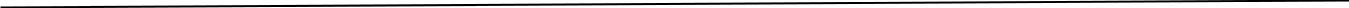 Untuk masalah Sistem, Mekanisme, Prosedur Pelayanan  di Sekretariat DPRD para Responden memberikan pendapat 0% tidak mudah, 3% kurang mudah, 87%  memberikan pendapat mudah, dan 10% memberikan pendapat sangat mudah.Untuk masalah waktu pelayanan di Sekretariat DPRD, responden berpendapat 0% tidak tepat, 7,5% Kurang Tepat, 90% Tepat , dan 0% responden memberikan pendapat sangat tepat (melebihi jam pelayanan). Untuk unsur Biaya/Tarifpara responden memberikan pendapat bahwa 0% selau dikenakan biaya/tarif, 0% sering dikenakan Biaya/Tarif, 2% Kadang-kadang dikenakan Biaya/tarif, dan 97% Tidak Pernah dikenakan Biaya/tarif.Untuk unsur produk /hasil pelayanan para responden memberikan pendapat, 0% responden memberikan pendapat tidak baik mengenai kualitas layanan, 0% responden memberikan pendapat kurang baik mengenai kualitas layanan, 78% memberikan pendapat bahwa kualitas layanan baik, dan 24% responden memberikan pendapat bahwa kualitas layanan yang diberikan sangat baik.Untuk unsur kompetensi pelaksana, responden memberikan pendapat bahwa 0% responden menyatakan kompetensi  pelaksana tidak baik, 0% responden berpendapat kompetensi pelaksana kurang baik, 87,5% responden meberikan pendapat bahwa kompetensi pelaksana baik, dan 12,5% responden memberi pendapat bahwa kompetensi pelaksana sangat baik.Untuk unsur perilaku pelaksana repsonden memberikan pendapat bahwa 0% responden memberikan pendapat tidak baik untuk perilaku pelaksana, 0% responden memberikan pendapat kurang baik untuk perilaku pelaksana, 88% responden memberikan pendapat baik untuk perilaku pelaksana, dan 12% responden meberikan pendapat sangat baik.Untuk unsur penanganan keluhan/saran, 4%  responden tidak tahu tentang penanganan keluhan/ saran yang ada, 9% responden kurang tahu tentang penanganan keluhan/saran, 78% responden mengetahui tentang penanganan keluhan/saran, dan 15% responden mengetahui tentang penanganan keluhan/saran.Untuk unsur Sarana dan Prasarana reponden memberikan pendapat, 0% responden meberikan pendapat tidak baik untuk sarana dan prasarana, 2% responden meberikan pendapat kurang baik untuk sarana dan prasarana, 84% responden memberikan pendapat baik untuk sarana dan prasarana, dan 14% responden memberikan pendapat sangat baik untuk sarana dan prasarana yang ada.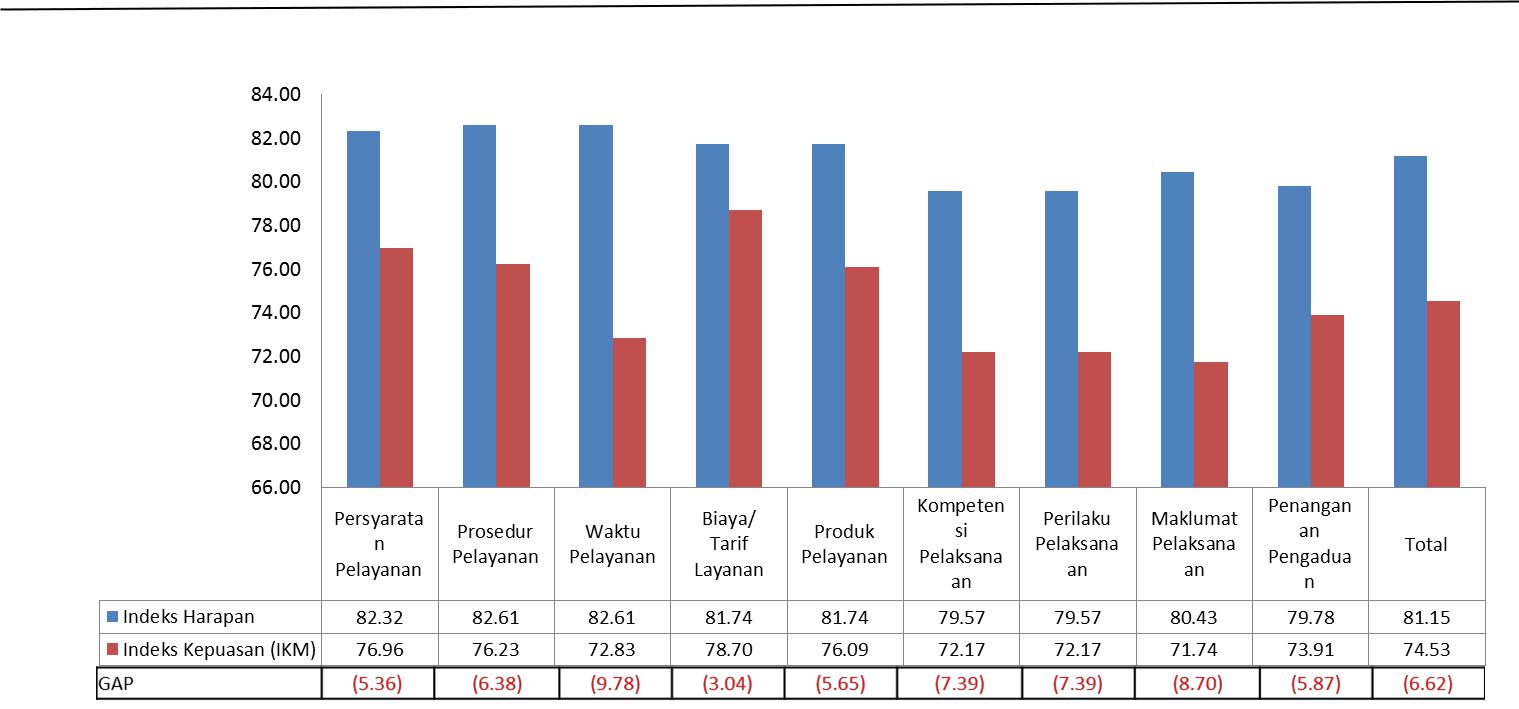 Grafik 7. Indeks Harapan dan Indeks Kepuasan (IKM) Unsur Layanan Sekretariat DPRD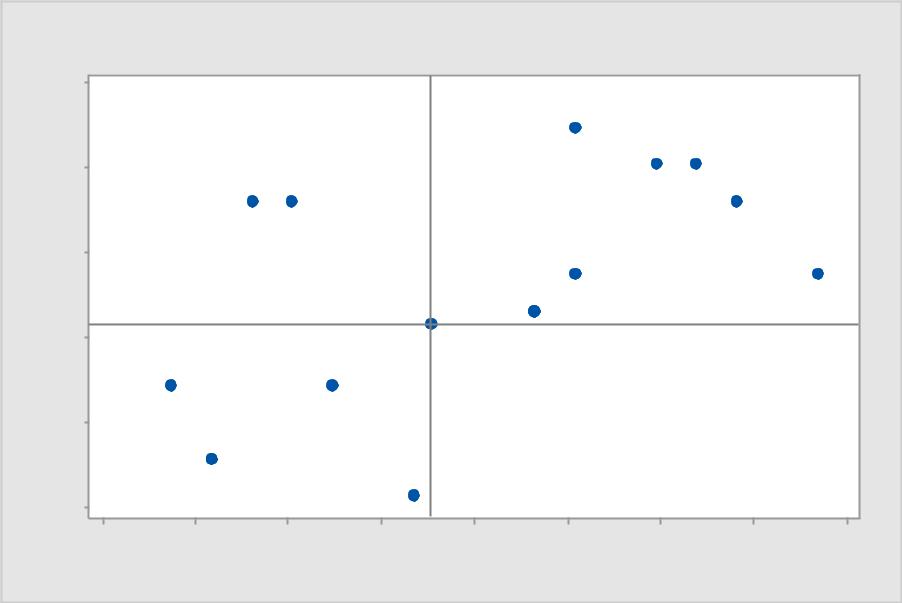 Matris Importance Performance Analysis81Q13	Q1480Q112Q157KepuasanGrafik 8. Matriks importance performance analysis (IPA) Sekretariat DPRDUntuk keluhan yang disampaikan terhadap pelayanan Sekretariat DPRD  adalah sebagai berikut ;Belum adanya elektronik untuk memberikan ruang pengaduanTerima telpon lama terkadang tidak terjawabUntuk saran-saran yang diberikan terhadap pelayanan Sekretariat DPRD adalah sebagai berikut :Supaya disediakan media elektronik untuk pengaduan seperti website atau no HpPerlu ditingkatkan pelayanan dan keramahan petugas Perlu di tambah personil agar lebih efisien atau informasi lebih di tingkatkanKotak pengaduan ditempatkan yang mudah dilihat24BAB 4. PROFIL DAN PEMBAHASANBAB 4. PROFIL DAN PEMBAHASAN4.1. PROFIL SEKRETARIAT DPRDSekretariat DPRD terdiri dari 4 (empat) sub bagian yang terkait dengan pelayanan masyarakat eksternal, yaitu : Sub Bagian Perundang-undangan, Sub Bagian Rapat Risalah, Sub Bagian Tata Usaha dan Humas, Sub Bagian Rumah Tangga dan Perlengkapan.4.2. PEMBAHASAN HASIL SURVEIBerdasarkan hasil dari survey kepuasan masyarakat diperoleh:Indeks kepuasan masyarakat (IKM) terhadap layanan yang diberikan oleh Sekretariat DPRD sebesar 79,53. Artinya, kategori mutu pelayanan sudah mendapat nilai baik.Dan masyarakat/Pimpinan dan Anggota DPRD Daerah lain mendapat kepuasan terhadap pelayanan yang diberikan oleh Sekretariat DPRD.Untuk meningkatkan indeks kepuasan dan mempertahankan mutu pelayanan yang lebih baik diSekretariat DPRD adalah dalam beberapa hal berikut ini :Berkaitan dengan pelayanan kepada masyarakat secara umumWaktu penyelesaian pelayanan (waktu penerimaan kunjungan kerja)Penanganan pengaduan di Sekretariat DPRD Kota MadiunBAB 5. KESIMPULAN DAN SARANBAB 5. KESIMPULAN dan SARANIndeks Kepuasan Masyarakat Terhadap Pelayanan Sekretariat DPRD : 79,53 dan katogeri B (Baik)Prioritas perbaikan utama, meliputi :Penanganan pengaduan.Prioritas perbaikan kedua meliputi ;Waktu pelaksanaan penerimaan kunjungan 27BAB 6. PENUTUPBAB 6. PENUTUPDemikian Laporan Akhir dari pekerjaan ini dibuat berdasarkan data-data survey kepuasan masyarakat agar dapat memberikan gambaran tentang pelaksanaan survei dan tingkat kepuasan masyarakat terhadap pelayanan di Sekretariat DPRD Tahun 2017.Tahap KegiatanBulan IBulan IBulan IBulan IBulan IIBulan IIBulan IIBulan IIBulan IIIBulan IIIBulan IIIBulan III1. Persipan dan Laporan Awal X2.Pengumpulan DataXX3.Laporan AntaraX4.Pengolahan DataXX5.Analisis DataXXXX6.Penyusutan Draf LaporanX7.LaporanXXHarapan84Q583Q4Q283Q8Q7Q3Q8Q7Q382Q10Q9+Q6+Q1717273747576777879